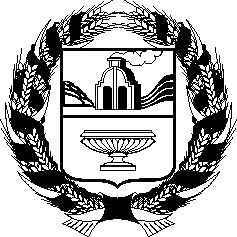 МАКАРЬЕВСКИЙ СЕЛЬСКИЙ СОВЕТ  ДЕПУТАТОВ
СОЛТОНСКОГО РАЙОНА АЛТАЙСКОГО КРАЯРЕШЕНИЕ22.09.2017                                                                                                 	    № 4 с.  Макарьевка          В соответствии со статьей 15 Регламента Макарьевского сельского Совета депутатов, и Положением о постоянных депутатских комиссиях Макарьевского сельского Совета депутатов, Макарьевский сельский Совет депутатов РЕШИЛ:1.Утвердить по предложению Мандатной комиссии на должность председателя Мандатной комиссии Макарьевского сельского Совета депутатов  Разувалову Валентину Николаевну, депутата Макарьевского сельского Совета депутатов по избирательному округу № 2.	2. Настоящее решение вступает в силу с момента его принятия.Председательствующий на первой сессии Макарьевского сельского Совета  депутатов    			В.С.Видяйкина